Chemical Society Annual Report to the EuCheMS Division of Chemical Education for 2022-2023Abstract	Replace with your text. You may wish to highlight any areas of good practice here.National educational policyReplace with your text –changes, SWOT Events in chemical education	Replace with your text – everything what was important for your teachers & researchers in the field of chemistry education and may be interesting for colleagues from other countries, including outreach activitiesActivities of the National Chemical SocietyReplace with your text – e.g. initiatives, position papers, surveys, support for chemical education, etc.Publications	Replace with your text – especially those published in English and free accessed.Liaison with the chemical industry	Replace with your text – examples and ideas related to cooperation between educational sector (schools, universities) and industry International and European initiativesReplace with your text – e.g. projects, networks, summer schools, contests,  journalsOther events and activities	Replace with your text.Name of delegate and deputyReplace with your text.Contact details of delegates.Please give as much detail as possible. Only the name of your institution will be given on the website.CV of delegate.Please attach your CV as a separate document if you have not done so before, or wish to update the version that we have. Your updated photo for the website will be also very welcome.Please insert chemical society logo here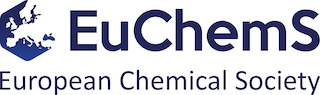 